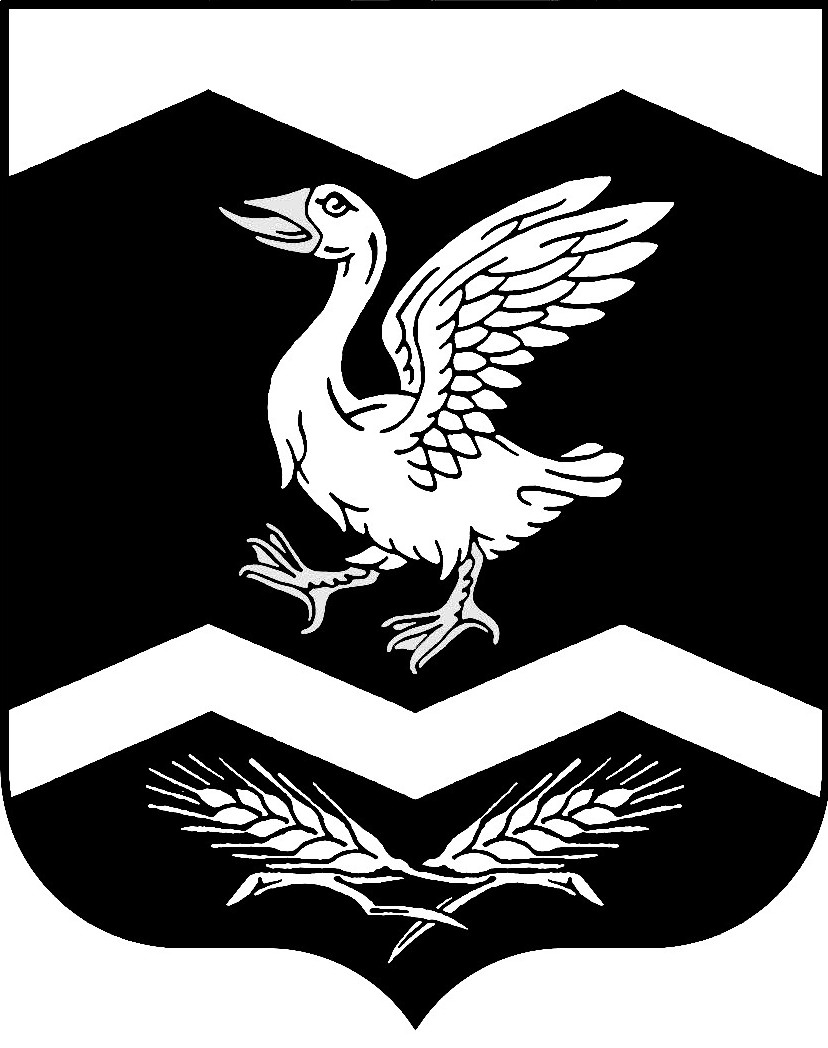 
КУРГАНСКАЯ ОБЛАСТЬШАДРИНСКИЙ РАЙОН
АДМИНИСТРАЦИЯ КРАСНОМЫЛЬСКОГО СЕЛЬСОВЕТА
ПОСТАНОВЛЕНИЕ
от 28. 05. 2018  г. № 16
с. Красномыльское
О подготовке объектов жилищно-коммунального
хозяйства и социальной сферы Красномыльского 
сельсовета к работе в осенне-зимний период 
2018-2019 г.г.
         Руководствуясь ст. 15 Федерального закона № 131-ФЗ от 06.10.2003г. «Об общих принципах организации местного самоуправления в Российской Федерации», ст. 36 Устава муниципального образования Красномыльского сельсовета и в целях обеспечения устойчивой работы объектов жизнеобеспечения в осенне-зимний период 2018-2019 г.г.ПОСТАНОВЛЯЮ:         1. Утвердить мероприятия по подготовке жилищно-коммунального хозяйства и объектов социальной сферы к работе в осенне-зимний период 2018-2019 г.г. согласно приложению.             2. Утвердить состав межведомственной комиссии по подготовке жилищно-коммунального хозяйства и объектов социальной сферы к работе в осенне-зимний период 2018-2019 г.г. согласно приложению 2 к настоящему постановлению.
          3. Утвердить Положение о межведомственной комиссии по подготовке жилищно-коммунального хозяйства и объектов социальной сферы к работе в осенне-зимний период 2018-2019 г.г. согласно приложению 3 к настоящему постановлению.
         4.  Директору МУП «Красномыльское ЖКХ» и социальной сферы Красномыльского сельсовета рекомендовать подготовить объекты к работе в осенне-зимний период 2018-2019 г.г.           5. Контроль за выполнением данного постановления оставляю за собой.Глава Красномыльского сельсовета                                                        Г. А. Стародумова                                                                                                                           Приложение 1к постановлению Администрации Красномыльского сельсовета от 28.05.2018 г. № 16«О подготовке объектов жилищно-коммунального хозяйстваи социальной сферы Красномыльского сельсовета к работе в осенне-зимний период 2018-2019 г.г.»МЕРОПРИЯТИЯпо подготовке объектов жилищно-коммунального хозяйства и социальной сферыКрасномыльского сельсовета к работе в осенне-зимний период 2018-2019 г.г.Глава Красномыльского сельсовета                                                                 Г. А. СтародумоваПриложение 2к постановлению Администрации Красномыльского сельсовета от 28.05.2018 г. № 16«О подготовке объектов жилищно-коммунального хозяйстваи социальной сферы Красномыльского сельсовета к работе в осенне-зимний период 2018-2019 г.г.»СОСТАВмежведомственной  комиссиипо подготовке  жилищно-коммунального хозяйстваи объектов социальной сферы к работе в осенне-зимний период 2018-2019 г.г.Председатель комиссии:      Стародумова Г. А. – Глава Красномыльского сельсовета. Члены комиссии:  Виницкая К. Ю. – главный бухгалтер Красномыльского сельсовета;	                    Ворсин В. И. – директор МУП «Красномыльское  ЖКХ»;	                    Копылов А. А. – оператор газовой котельной с. Красномыльское;                                Злодеев М. С. – инспектор Ростехнадзора (по согласованию);                                Дмитриев Е. А. – главный специалист по теплоснабжению                                                              Шадринского района (по согласованию).Приложение 3 к постановлениюАдминистрации Красномыльского  сельсовета от 28. 05. 2018 г. № 16 «О подготовке  объектов жилищно-коммунального хозяйства и социальной  сферы Красномыльского сельсовета к работе в осенне-зимний  период 2018-2019 г.г.»ПОЛОЖЕНИЕо межведомственной  комиссии  по подготовке  жилищно-коммунального хозяйстваи объектов социальной сферы к работе в осенне-зимний период 2018-2019 г.г.1. Межведомственная комиссия Красномыльского сельсовета по подготовке жилищно-коммунального хозяйства и объектов социальной сферы к работе в осенне-зимних условиях 2018-2019 г.г. (далее – Комиссия) является совещательным органом, созданным для обеспечения согласованности действий органов местного самоуправления и жилищно-коммунального хозяйства по вопросам контроля за ходом подготовки объектов ЖКХ и социальной сферы к работе в зимних условиях.2. Комиссия в своей деятельности руководствуется Федеральными законами, нормативно-правовыми актами администрации Курганской области, а также настоящим Положением. 3. Основными задачами Комиссии являются:- обеспечение взаимодействия деятельности органов Красномыльского сельсовета и заинтересованных организаций по подготовке хозяйственного комплекса к работе в зимних условиях;- внесение в установленном порядке предложений по обеспечению выполнения планов подготовки хозяйственного комплекса к работе в зимних условиях;- осуществление контроля за ходом подготовки хозяйственного комплекса к работе в зимних условиях.4. Комиссия осуществляет следующие функции:- анализирует, оценивает и контролирует ход подготовки объектов жилищно-коммунального хозяйства и социальной сферы к работе в зимних условиях;- рассматривает вопросы о создании запасов топлива и аварийных запасов материально-технических ресурсов в сельском поселении; - вносит предложения по обеспечению выполнения планов подготовки объектов жилищно-коммунального хозяйства и социальной сферы к работе в зимних условиях;5. Комиссия для осуществления возложенных на неё задач имеет право:- запрашивать в устном порядке  у организаций информацию по вопросам, относящимся к компетенции Комиссии;- заслушивать на своих заседаниях представителей соответствующих организаций по вопросам, относящимся к компетенции Комиссии;- привлекать для участия в работе Комиссии представителей заинтересованных организаций, в том числе создавать с их участием рабочие группы по направлениям деятельности Комиссии.6. Перечисленный перечень полномочий Комиссии не является исчерпывающим и может изменяться в процессе работы Комиссии.7. Состав Комиссии утверждается постановлением Главы Красномыльского сельсовета Шадринского района Курганской области.8.  Председатель комиссии:- несет персональную ответственность за выполнение задач, возложенных на Комиссию;- утверждает план работы Комиссии, определяет порядок рассмотрения вопросов;- вносит предложения об изменении состава Комиссии и обеспечивает выполнение принятых решений.9. Комиссия осуществляет свою деятельность в соответствии с планом работы, утвержденным председателем Комиссии.10. По мере необходимости руководители ЖКХ и объектов социальной сферы Красномыльского сельсовета к заседаниям Комиссии осуществляют подготовку информации о состоянии готовности к работе в зимний период.11. Заседания Комиссии проводит председатель Комиссии, а в его отсутствие – один из членов Комиссии (по его поручению). Заседания Комиссии проводятся по мере необходимости, но не реже двух раз в месяц.12. Заседание Комиссии считается правомочным, если на нем присутствует не менее половины членов Комиссии.13. Решения Комиссии принимаются простым большинством голосов присутствующих на заседании членов Комиссии путем открытого голосования.В случае равенства голосов голос председательствующего на заседании является решающим.14. Решения Комиссии оформляются протоколом, который подписывается председателем Комиссии или одним из членов Комиссии (по его поручению),  председательствующим на заседании.Решения, принимаемые Комиссией, носят рекомендательный характер.15. Организационно-техническое обеспечение деятельности Комиссии осуществляет администрация Красномыльского сельсовета.№ п/пНаименование мероприятийСрок исполненияОтветственные исполнители12341Котельная Красномыльского дома культуры:-  осмотр дымохода;-  промывка системы отопления.Август 2018 г.МУП «Красномыльское  ЖКХ»2Водопроводные сети:- проверка свободных напоров в сети;- промывка, прочистка сети;- осмотр и проверка запорной арматуры. До 01. 09. 2018 г.МУП «Красномыльское ЖКХ»3Провести ревизию водопроводной системы и водоразборных колонок.Август 2018 г.МУП «Красномыльское ЖКХ»4Произвести текущий ремонт уличных колонок.До 01. 09. 2018 г.МУП «Красномыльское ЖКХ»5Провести уличное освещение:- с. Красномыльское:- ул. Пролетарская – 200 м;До 01. 10. 2018 г.Глава Красномыльского сельсовета6Проверка и промывка системы отопления в СДКДо 01. 08. 2018 г.МУП «Красномыльское  ЖКХ»7На зимний период, заключить договор на содержание и очистку дорог села от снега.До 01. 10. 2018 г.Глава Красномыльского сельсовета8Подготовка паспортов, актов готовностиДо 01. 09. 2018 г.Глава Красномыльского сельсовета9Разработка мероприятий по подготовке к работе в зимний период 2018-2019 г.До 30.05. 2018 г.Глава Красномыльского сельсовета